Heart of Oregon Corps is hiring for a qualified Construction Trainer with motivation, professionalism, talent, and passion for empowering and inspiring positive change in the lives of young people.  This is a unique opportunity for a construction professional to share their trade skills with local youth in a stable, year-round, team-centered non-profit environment. The position is 40 hours per week, has great benefits and paid vacation, and helps change lives! At Heart of Oregon Corps, 16-24 year old local young people with barriers to success improve their own lives while gaining job skills on projects that improve the community.  In Heart of Oregon's YouthBuild program, 16-24 year-old local young people improve their lives by learning construction trade skills while building affordable housing in the community and completing their GED or diploma and preparing for their futures. Heart of Oregon YouthBuild is a licensed contractor (CCB #188805) and we have built 23 homes in Central Oregon since 2009. Learn more at www.heartoforegon.org.  We're looking for a Construction Trainer who can teach young people the skills necessary to construct single family homes and provides supportive coaching to encourage the development of youth's employment and interpersonal skills. This position runs a crew of 6-8 trainees at a worksite, balancing operating a safe job site, teaching young people with no prior construction experience technical construction skills, finishing the project on schedule, and mentoring the trainees to develop good work habits and persist through personal challenges towards their long term goals. Program Headquarters is in Sisters, Oregon and worksites are in Sisters, Redmond, Prineville, and/or Madras (Construction Trainers drive youth to worksites in company rigs). The schedule is Monday-Friday, 40 hours a week, with 6.5 hours on the construction worksite training youth four days per week. The position is supervised by a Construction Manager and is part of a larger program staff team of 12 and a larger non-profit organization that operates 6 training programs.The ideal candidate will have demonstrated journey-man level experience in carpentry and technical skills in construction, with at least 1-3 years' experience of supervising/training others in the construction field. A commitment to safety and an ability to positively and professionally train, teach, coach, and mentor young people while meeting projects schedules is critical.Starting wage range for the position is $17.50-18.50/hour (firm). This is a full-time, year-round, hourly staff position, with great employee health, dental and vision benefits paid 100% by the employer (a value of about $6,000 per year), 9 paid holidays, and 80 hours paid vacation and 40 hours paid sick time/year.If you are interested, please submit the following to hr@heartoforegon.org.  -A HOC Employment Application (http://heartoforegon.org/who-we-are/careers.html)-A Cover Letter (in an email is ok) -A Resume Send to: Heart of Oregon CorpsPO Box 279, Bend OR 97709-or-Email via Craigslist "reply" button -or-541-306-3703 (fax) Final candidates will need to complete an interview, additional paperwork, provide references, complete a background check, and a drug screening. Valid driving license and good driving record required. We are an Equal Opportunity Employer, women and minority candidates are strongly encouraged to apply! Position open until filled. If this ad is still up we're still hiring!GOOD LUCK AND THANKS FOR THE INTEREST EVERYBODY!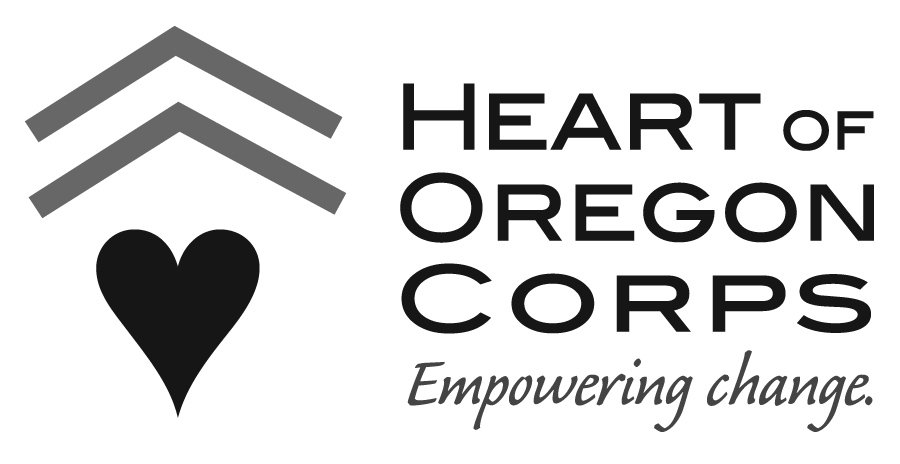 Position Announcement: Construction Trainer 